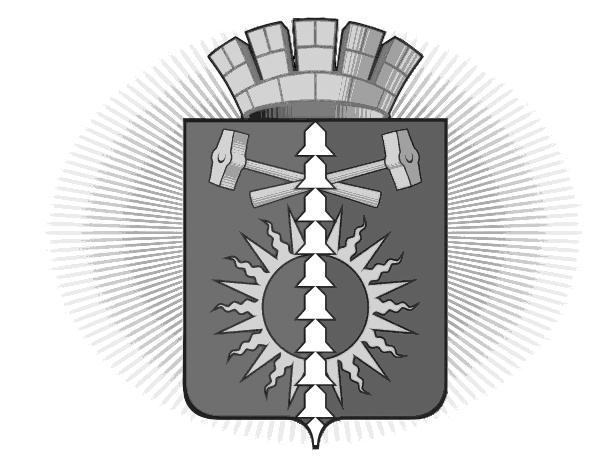 АДМИНИСТРАЦИЯ ГОРОДСКОГО ОКРУГА ВЕРХНИЙ ТАГИЛ П О С Т А Н О В Л Е Н И Еот 20.02.2024                                                                                                    № 140г. Верхний ТагилО внесении изменений в муниципальную программу «Развитие дорожного хозяйства в городском округе Верхний Тагил на 2020- 2025 годы», утвержденную Постановлением Администрации городского округа Верхний Тагил от 13.12.2019г. № 848         В соответствии с решением Думы городского округа Верхний Тагил от 15.12.2023 года № 34/1 «О  бюджете городского  округа   Верхний  Тагил  на  2024 год и плановый период 2025 и 2026 годов», Постановлением Администрации городского округа Верхний Тагил от 05.06.2017г. № 373 «Об утверждении Порядка формирования и реализации муниципальных программ городского округа Верхний Тагил», руководствуясь Уставом городского округа Верхний Тагил, Администрация городского округа Верхний ТагилПОСТАНОВЛЯЕТ:1. Внести в муниципальную программу «Развитие дорожного хозяйства в городском округе Верхний Тагил на 2020-2025 годы», утвержденную постановлением Администрации городского округа Верхний Тагил от 13.12.2019г. № 848, следующие изменения:1.1 Паспорт муниципальной программы «Развитие дорожного хозяйства в городском округе Верхний Тагил на 2020- 2025 годы», изложить в новой редакции (приложение № 1).1.2 Таблицу 2 к подпрограмме 1 «План мероприятий по выполнению подпрограммы «Обеспечение содержания, ремонта, капитального ремонта, реконструкции и нового строительства автомобильных дорог общего пользования местного значения городского округа Верхний Тагил и сооружений на них», изложить в новой редакции (приложение № 2).1.3 Таблицу 1 к подпрограмме 2 «План мероприятий по выполнению подпрограммы «Повышение безопасности дорожного движения на территории городского округа Верхний Тагил на 2020-2025 годы», изложить в новой редакции (приложение № 3).2. Контроль за исполнением настоящего постановления возложить на заместителя Главы городского округа Верхний Тагил по жилищно-коммунальному и городскому хозяйству Кропотухину Н.А.3. Разместить настоящее Постановление на официальном сайте http://go-vtagil.ru городского округа Верхний Тагил.Глава городского округа Верхний Тагил                                     подпись                                  В.Г. Кириченко 	ВерноСпециалист 1 категории АСО                                                                                       В.Н. УсковаПриложение № 1 к постановлению Администрации городского округа Верхний Тагил от 21.04.2023 № 332ПАСПОРТ МУНИЦИПАЛЬНОЙ ПРОГРАММЫ «РАЗВИТИЕ ДОРОЖНОГО ХОЗЯЙСТВА В ГОРОДСКОМ ОКРУГЕ ВЕРХНИЙ ТАГИЛ НА 2020- 2025 ГОДЫ»Приложение № 3 к постановлению Администрации городского округа Верхний Тагил от ____________№_____таблица 1 к подпрограмме 2ПЛАН МЕРОПРИЯТИЙ ПО ВЫПОЛНЕНИЮ подПРОГРАММЫ «ПОВЫШЕНИЕ БЕЗОПАСНОСТИ ДОРОЖНОГО ДВИЖЕНИЯ НА ТЕРРИТОРИИ ГОРОДСКОГО ОКРУГА ВЕРХНИЙ ТАГИЛ НА 2020-2025 ГОДЫ»Приложение № 2 к постановлению Администрации городского округа Верхний Тагил от ____________№_____таблица 2 к подпрограмме 1ПЛАН МЕРОПРИЯТИЙ ПО ВЫПОЛНЕНИЮподПРОГРАММЫ «Обеспечение содержания, ремонта, капитального ремонта, реконструкции и нового строительства автомобильных дорог общего пользования местного значения городского округа Верхний Тагил и сооружений на них»СОГЛАСОВАНИЕпроекта постановления Администрации городского округа Верхний ТагилПостановление разослать:  АСО, ФО,ПЭООтветственный исполнитель муниципальной программы, соисполнительАдминистрация городского округа Верхний Тагил, МКУ «Служба муниципального заказа и городского хозяйства»Сроки реализации муниципальной программы2020-2025 годыЦели муниципальной программыПодпрограмма 1: Создание условий для безопасного и бесперебойного движения автомобильного транспорта путем обеспечения сохранности автодорог и улучшения их транспортно-эксплуатационного состояния.Подпрограмма 2: Повышение безопасности населения на автодорогах городского округа Верхний Тагил, сокращение числа травмированных и погибших в результате дорожно-транспортных происшествий. Задачи муниципальной программыПодпрограмма 1:1. Качественное содержание автомобильных дорог общего пользования в границах городского округа Верхний Тагил и искусственных сооружений на них;2. Ремонт автомобильных дорог общего пользования в границах городского округа Верхний Тагил и дорожных сооружений на них, включая проектно-изыскательские работыПодпрограмма 2:1. Обеспечение безопасности дорожного движения в части обеспечения сохранности, развития и содержания сети автомобильных дорог местного значения;2. Профилактика детского дорожно-транспортного травматизма;3. Организационные мероприятия.Перечень подпрограмм муниципальной программыПодпрограмма 1: «Обеспечение содержания, ремонта, капитального ремонта, реконструкции и нового строительства автомобильных дорог общего пользования местного значения городского округа Верхний Тагил и сооружений на них».Подпрограмма 2: «Повышение безопасности дорожного движения на территории городского округа Верхний Тагил на 2020-2025».Перечень основных целевых показателей муниципальной программыПодпрограмма 1:1. Доля обслуживаемых автомобильных дорог общего пользования в границах городского округа Верхний Тагил;2. Доля обслуживаемых искусственных сооружений на автомобильных дорогах общего пользования в границах городского округа Верхний Тагил;3. Протяженность отремонтированных автомобильных дорог общего пользования в границах городского округа Верхний Тагил;4. Количество отремонтированных искусственных сооружений на автомобильных дорогах общего пользования в границах городского округа Верхний Тагил;5. Доля протяженности автомобильных дорог общего пользования в границах городского округа Верхний Тагил, не отвечающих требованиям, в общей протяженности автомобильных дорог в границах городского округа Верхний Тагил. Подпрограмма 2:1. Нанесение горизонтальной дорожной разметки;2. Установка дорожных знаков;3. Обустройство пешеходных переходов вблизи образовательных учреждений светофорными объектами типа Т7;4. Обустройство пешеходных переходов вблизи образовательных учреждений ограждениями;5. Городские мероприятия по безопасности дорожного движения («Внимание каникулы», «Горка» и т.д.).6. Оформление уголков безопасного дорожного движения в образовательных учреждениях;7. Профилактическая работа (месячники безопасности дорожного движения, уроки по отработке навыков безопасного поведения, акции, пропагандирующие законопослушное поведение на дорогах);8. Проведение заседаний Комиссии по безопасности дорожного движения;9. Проведение комплексных проверок дорог.Объемы финансирования муниципальной программы по годам, рублейВсего: 243883,92 тыс. руб. в том числе:2020 год – 28 261,94 тыс. руб.2021 год – 30 116,62 тыс. руб.2022 год – 53 265,01 тыс. руб.2023 год – 39 364,15 тыс. руб.2024 год – 74 674,8 тыс. руб.2025 год – 18 201,4 тыс. руб.Адрес размещения муниципальной программы в сети ИнтернетОфициальный сайт городского округа Верхний Тагил http://go-vtagil.ru№ строкиНаименование мероприятия/ источник расходов на финансированиеОбъем расходов на выполнение мероприятий за счет всех источников ресурсного обеспечения, тыс. рублейОбъем расходов на выполнение мероприятий за счет всех источников ресурсного обеспечения, тыс. рублейОбъем расходов на выполнение мероприятий за счет всех источников ресурсного обеспечения, тыс. рублейОбъем расходов на выполнение мероприятий за счет всех источников ресурсного обеспечения, тыс. рублейОбъем расходов на выполнение мероприятий за счет всех источников ресурсного обеспечения, тыс. рублейОбъем расходов на выполнение мероприятий за счет всех источников ресурсного обеспечения, тыс. рублейОбъем расходов на выполнение мероприятий за счет всех источников ресурсного обеспечения, тыс. рублейНомер строки целевых показателей, на достижение которых направлены мероприятия№ строкиНаименование мероприятия/ источник расходов на финансированиеВсего2020г.2021 г.2022г.2023 г.2024г.2025 г.1Всего по муниципальной подпрограмме58851,465324,8112334,149235,5311765,9112644,007547,072федеральный бюджет3областной бюджет4местный бюджет58851,465324,8112334,149235,5313028,7712644,007547,075внебюджетные источники6Содержание улично-дорожной сети:Содержание улично-дорожной сети:Содержание улично-дорожной сети:Содержание улично-дорожной сети:Содержание улично-дорожной сети:Содержание улично-дорожной сети:Содержание улично-дорожной сети:Содержание улично-дорожной сети:Содержание улично-дорожной сети:7Нанесение горизонтальной дорожной разметки 2611,22283, 50457,33672,0499,620698,778Мероприятия, направленные на установку дорожных знаков, светофоров (в том числе Т7), работы по устройству искусственных дорожных неровностей (ИДН) в городском округе Верхний Тагил2411,81389,18297,501007,33302,500415,39Мероприятия, направленные на замену и обслуживание узлов учета электроэнергии на светофорах, обслуживание светофоров000000010Обустройство пешеходных переходов вблизи образовательных учреждений, обустройство безопасных маршрутов «Дом-Школа-Дом»53828,424 652,1311 579,317556,2010963,7812644,006433,0011Профилактика детского дорожно-транспортного травматизма:Профилактика детского дорожно-транспортного травматизма:Профилактика детского дорожно-транспортного травматизма:Профилактика детского дорожно-транспортного травматизма:Профилактика детского дорожно-транспортного травматизма:Профилактика детского дорожно-транспортного травматизма:Профилактика детского дорожно-транспортного травматизма:Профилактика детского дорожно-транспортного травматизма:12 Городские мероприятия по безопасности дорожного движения («Внимание каникулы», «Горка» и т.д.)000000013 Оформление уголков безопасного дорожного движения в образовательных учреждениях)000000014Профилактическая работа (месячники безопасности дорожного движения, уроки по отработке навыков безопасного поведения, акции, пропагандирующие законопослушное поведение на дорогах)000000015Проведение пропагандистских компаний, направленных на формирование у участников дорожного движения стереотипов законопослушного поведения. Организационные мероприятияПроведение пропагандистских компаний, направленных на формирование у участников дорожного движения стереотипов законопослушного поведения. Организационные мероприятияПроведение пропагандистских компаний, направленных на формирование у участников дорожного движения стереотипов законопослушного поведения. Организационные мероприятияПроведение пропагандистских компаний, направленных на формирование у участников дорожного движения стереотипов законопослушного поведения. Организационные мероприятияПроведение пропагандистских компаний, направленных на формирование у участников дорожного движения стереотипов законопослушного поведения. Организационные мероприятияПроведение пропагандистских компаний, направленных на формирование у участников дорожного движения стереотипов законопослушного поведения. Организационные мероприятияПроведение пропагандистских компаний, направленных на формирование у участников дорожного движения стереотипов законопослушного поведения. Организационные мероприятияПроведение пропагандистских компаний, направленных на формирование у участников дорожного движения стереотипов законопослушного поведения. Организационные мероприятия15Проведение заседаний комиссии по безопасности дорожного движения000000016Проведение комплексных проверок дорог (Комиссия БДД)000000017Проведение комиссионных обследований (специальных и контрольных проверок) технического состояния железнодорожных переездов000000018Разработка и тиражирование агитационного материала0000000№ строкиНаименование мероприятия/ источник расходов на финансированиеОбъем расходов на выполнение мероприятий за счет всех источников ресурсного обеспечения, тыс. рублейОбъем расходов на выполнение мероприятий за счет всех источников ресурсного обеспечения, тыс. рублейОбъем расходов на выполнение мероприятий за счет всех источников ресурсного обеспечения, тыс. рублейОбъем расходов на выполнение мероприятий за счет всех источников ресурсного обеспечения, тыс. рублейОбъем расходов на выполнение мероприятий за счет всех источников ресурсного обеспечения, тыс. рублейОбъем расходов на выполнение мероприятий за счет всех источников ресурсного обеспечения, тыс. рублейОбъем расходов на выполнение мероприятий за счет всех источников ресурсного обеспечения, тыс. рублейНомер строки целевых показателей, на достижение которых направлены мероприятия№ строкиНаименование мероприятия/ источник расходов на финансированиеВсего:2020г.    2021г.    2022г.    2023г.    2024г.    2025г.1Всего по муниципальной подпрограмме:177 158,9122 937,1317 782,4844029,4819724,6562030,7910654,382федеральный бюджет3областной бюджет4местный бюджет163 658,7822 937,1317 782,4830529,4819724,6562030,7910654,385внебюджетные источники13 500,00013 500,000061. Разработка проектов на капитальный ремонт с проведением государственной экспертизы проектной документации00       0000       07федеральный бюджет8областной бюджет9местный бюджет000000010внебюджетные источники112. Выполнение работ по капитальному ремонту городских дорог000000012федеральный бюджет13областной бюджет14местный бюджет000000015внебюджетные источники163. Ремонт и восстановление асфальтового покрытия городских дорог 17852,33                 14 959,331 422,66862,05608,290017федеральный бюджет18областной бюджет19местный бюджет17852,3314 959,331 422,66862,05608,290020внебюджетные источники214. Ремонт и восстановление асфальтового покрытия тротуаров20244,38000017090,003154,3822федеральный бюджет23областной бюджет24местный бюджет20244,38000017090,003154,3825внебюджетные источники265. Выполнение комплекса работ по нормативному содержанию дорог и внутриквартальных территоририй в течение года34973,354 503, 395 469,965 0005 500,007000,007500,0027федеральный бюджет28областной бюджет29местный бюджет34979,354 503,395 469,965 0005 500,007000,007500,0030внебюджетные источники316. Ремонт дорог V категории4737,743 474,41370,13599,02949,200032федеральный бюджет33областной бюджет34местный бюджет4737,743 474,41370,13599,02949,200035внебюджетные источники367. Устройство асфальтобетонных покрытий проезжей части автомобильных дорог местного значения и тротуаров, внутриквартальных дорог и тротуаров, проведение ценовой экспертизы локальных сметных расчетов78219,81010 519,7324068,436307,9137323,74037федеральный бюджет38областной бюджет39местный бюджет78219,81010 519,7324068,436307,9137323,74040внебюджетные источники418. Осуществление целевых расходов за счет средств безвозмездных поступлений18476,280013 500,04359,24617,04042федеральный бюджет43областной бюджет44местный бюджет4359,244359,2445внебюджетные источники14117,040013 500,000617,040Заголовок постановления: Заголовок постановления: Заголовок постановления: О внесении изменений в муниципальную программу «Развитие дорожного хозяйства в городском округе Верхний Тагил на 2020- 2025 годы», утвержденную Постановлением Администрации городского округа Верхний Тагил от 13.12.2019г. № 848О внесении изменений в муниципальную программу «Развитие дорожного хозяйства в городском округе Верхний Тагил на 2020- 2025 годы», утвержденную Постановлением Администрации городского округа Верхний Тагил от 13.12.2019г. № 848О внесении изменений в муниципальную программу «Развитие дорожного хозяйства в городском округе Верхний Тагил на 2020- 2025 годы», утвержденную Постановлением Администрации городского округа Верхний Тагил от 13.12.2019г. № 848О внесении изменений в муниципальную программу «Развитие дорожного хозяйства в городском округе Верхний Тагил на 2020- 2025 годы», утвержденную Постановлением Администрации городского округа Верхний Тагил от 13.12.2019г. № 848О внесении изменений в муниципальную программу «Развитие дорожного хозяйства в городском округе Верхний Тагил на 2020- 2025 годы», утвержденную Постановлением Администрации городского округа Верхний Тагил от 13.12.2019г. № 848О внесении изменений в муниципальную программу «Развитие дорожного хозяйства в городском округе Верхний Тагил на 2020- 2025 годы», утвержденную Постановлением Администрации городского округа Верхний Тагил от 13.12.2019г. № 848ДолжностьДолжностьИнициалы,ФамилияИнициалы,ФамилияСроки и результаты согласованияСроки и результаты согласованияСроки и результаты согласованияСроки и результаты согласованияДолжностьДолжностьИнициалы,ФамилияИнициалы,ФамилияДата поступления на согласованиеДата согласованияЗамечания и подписьЗамечания и подписьЗам. Главы городского округа Верхний Тагил по ЖК и ГХЗам. Главы городского округа Верхний Тагил по ЖК и ГХН.А. Кропотухина Н.А. Кропотухина Начальник финансового отдела администрации городского округа Верхний ТагилНачальник финансового отдела администрации городского округа Верхний ТагилИ.А. НиколаеваИ.А. НиколаеваНачальник планово-экономического отделаНачальник планово-экономического отделаА.А. АсадчаяА.А. АсадчаяНачальник организационно-правового отделаНачальник организационно-правового отделаА.С. КузнецоваА.С. КузнецоваНачальника архитектурно-строительного отделаНачальника архитектурно-строительного отделаА.Г. ЖдановскихА.Г. ЖдановскихНаправлен в прокуратуру г. КировградаНаправлен в прокуратуру г. КировградаНаправлен в прокуратуру г. КировградаНаправлен в прокуратуру г. КировградаНаправлен независимым экспертамНаправлен независимым экспертамНаправлен независимым экспертамНаправлен независимым экспертамПроект размещен на официальном сайте городского округа Верхний ТагилПроект размещен на официальном сайте городского округа Верхний ТагилПроект размещен на официальном сайте городского округа Верхний ТагилПроект размещен на официальном сайте городского округа Верхний ТагилОценка регулирующего воздействия: __________________Оценка регулирующего воздействия: __________________Оценка регулирующего воздействия: __________________Оценка регулирующего воздействия: __________________Исполнитель:Специалист 1 категории архитектурно-строительного отделаУскова Виктория Николаевнателефон:   2-00-26 Специалист 1 категории архитектурно-строительного отделаУскова Виктория Николаевнателефон:   2-00-26 Специалист 1 категории архитектурно-строительного отделаУскова Виктория Николаевнателефон:   2-00-26 Специалист 1 категории архитектурно-строительного отделаУскова Виктория Николаевнателефон:   2-00-26 Специалист 1 категории архитектурно-строительного отделаУскова Виктория Николаевнателефон:   2-00-26 Специалист 1 категории архитектурно-строительного отделаУскова Виктория Николаевнателефон:   2-00-26 